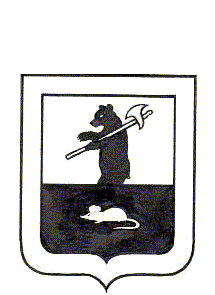 МУНИЦИПАЛЬНЫЙ СОВЕТ ГОРОДСКОГО ПОСЕЛЕНИЯ МЫШКИНРЕШЕНИЕО внесении изменений в решение Муниципального Совета городского поселения Мышкин от 23.05.2017 № 10 «Об утверждении Положения о публичных слушаниях в городском поселении Мышкин»Принято Муниципальным Советом городского поселения Мышкин «27» июня 2017 года  	    В  соответствии  со  статьей  28  Федерального закона  от  06.10.2003  № 131-ФЗ  «Об общих принципах организации местного самоуправления в Российской Федерации», Уставом городского поселения Мышкин Мышкинского муниципального района Ярославской области,Муниципальный Совет городского поселения Мышкин РЕШИЛ: 1. Внести в решение Муниципального Совета городского поселения Мышкин от 23.05.2017 № 10 «Об утверждении Положения о  публичных слушаниях в городском поселении Мышкин следующие изменения:1.1. В подпункте 3) подпункта 1.3 Положения после слов «проекты межевания территорий» дополнить словами «, проекты правил благоустройства территорий,».	 2. Контроль за исполнением решения возложить на постоянную комиссию по социальной политике и вопросам местного самоуправления Муниципального Совета городского поселения Мышкин (Отвагина Л.Б.).          3. Решение Муниципального Совета городского поселения Мышкин опубликовать в газете «Волжские Зори».           4. Настоящее  решение вступает в   силу с  момента его официального опубликования. Глава городского                                Председатель Муниципального поселения Мышкин                  	Совета городского поселения Мышкин______________Е. В. Петров                       _________________ Р. С. Шувалов«27» июня  2017 года  № 14   